ALUR PELAYANAN PENGADUAN DINAS KESEHATAN KOTA AMBON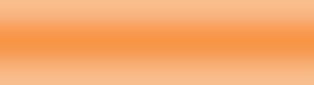 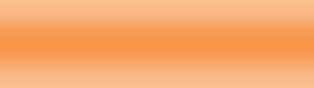 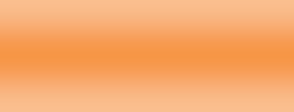 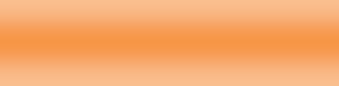 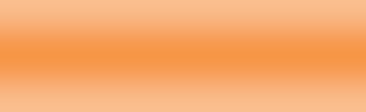 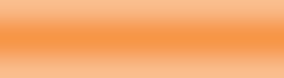 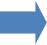 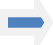 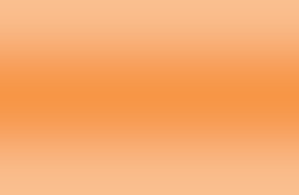 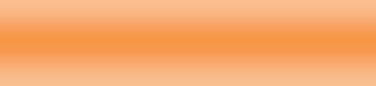 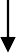 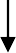 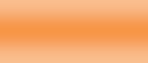 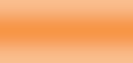 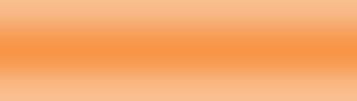 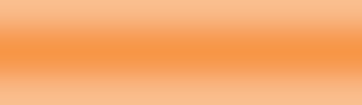 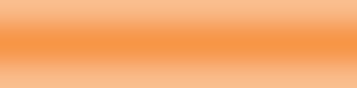 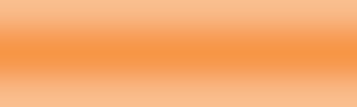 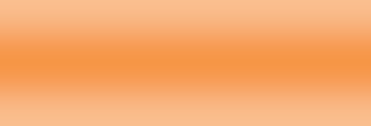 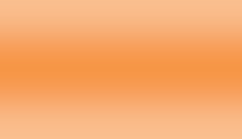 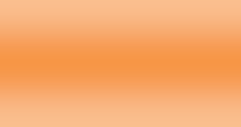 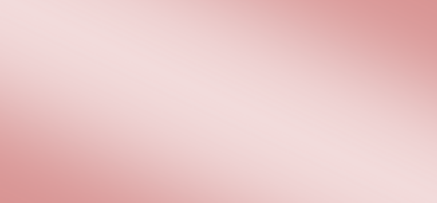 